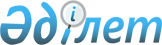 О некоторых вопросах состава совета директоров компании "Kazakhstan Investment Development Fund (KIDF) Management Company" Ltd."Постановление Правительства Республики Казахстан от 28 марта 2019 года № 146.
      В соответствии с подпунктом 4) статьи 8 Конституционного закона Республики Казахстан от 18 декабря 1995 года "О Правительстве Республики Казахстан" и в целях реализации Указа Президента Республики Казахстан от 30 января 2019 года № 829 "О некоторых мерах по повышению конкурентоспособности национальной экономики" Правительство Республики Казахстан ПОСТАНОВЛЯЕТ:
      1. Рекомендовать Комитету государственного имущества и приватизации Министерства финансов Республики Казахстан в установленном законодательством порядке обеспечить избрание в состав совета директоров компании "Kazakhstan Investment Development Fund (KIDF) Management Company" Ltd.":
      Заместителя Премьер-Министра – Министра национальной экономики Республики Казахстан, председателем совета директоров;
      Министра промышленности и строительства Республики Казахстан, членом совета директоров;
      заместителя Министра иностранных дел Республики Казахстан, членом совета директоров;
      вице-министра финансов Республики Казахстан, членом совета директоров;
      вице-министра туризма и спорта Республики Казахстан, членом совета директоров.
      Сноска. Пункт 1 – в редакции постановления Правительства РК от 28.02.2024 № 131.


      2. Настоящее постановление вводится в действие со дня его подписания.
					© 2012. РГП на ПХВ «Институт законодательства и правовой информации Республики Казахстан» Министерства юстиции Республики Казахстан
				
      Премьер-МинистрРеспублики Казахстан 

А. Мамин
